Supplementary File 1. Home bowel screening test kits presented in consultations FIT/iFOBT = Faecal Immunochemical Test; gFOBT = Guaiac Faecal Occult Blood TestKit PhotographsOC Sensor (FIT) Current NBCSP kit (Eiken Chemical)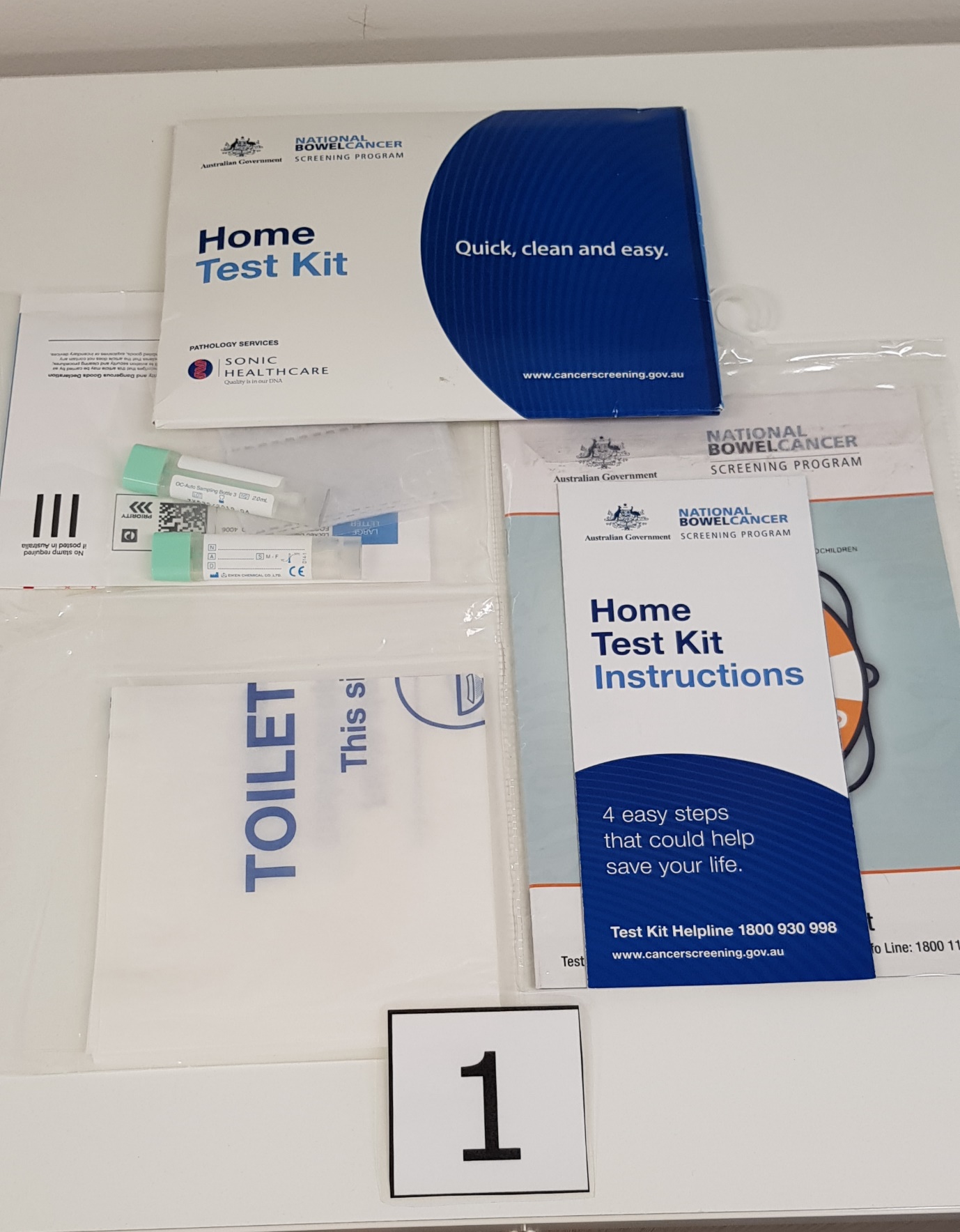 Second generation FIT (Pinnacle Biolab)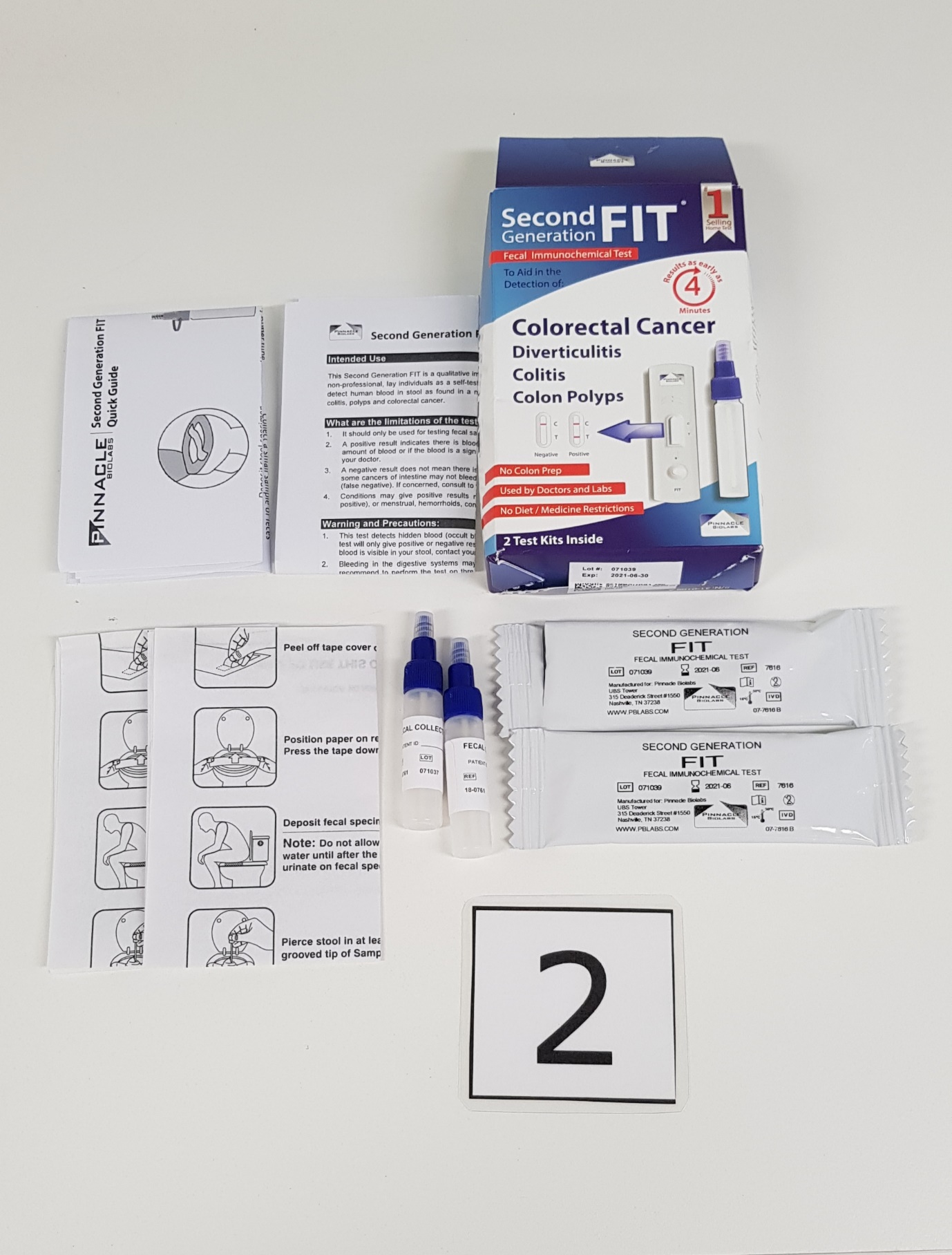 Prima Home Test (FIT) (Prima Labs)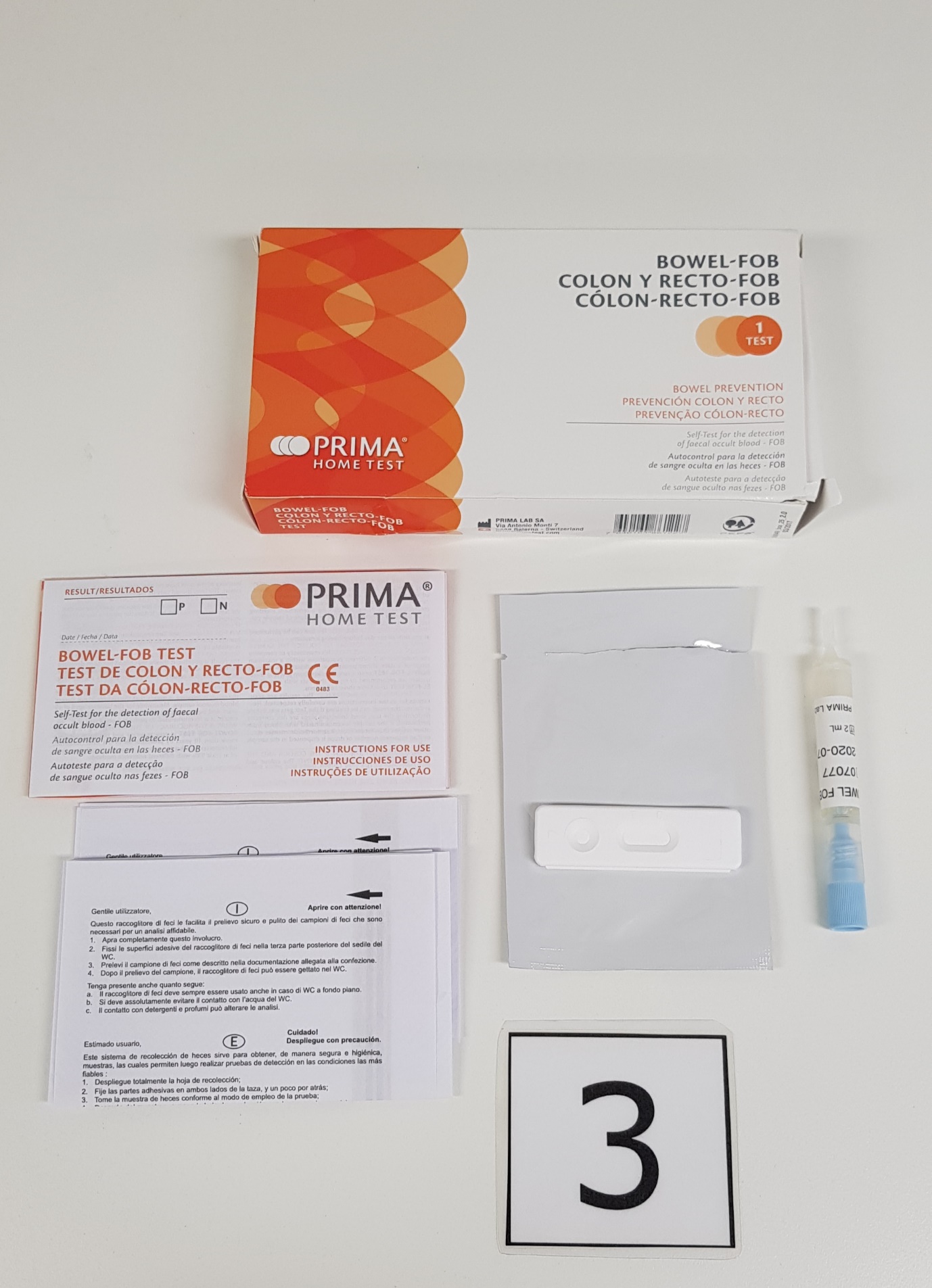 Colovantage (FIT) (Clinical Genomic)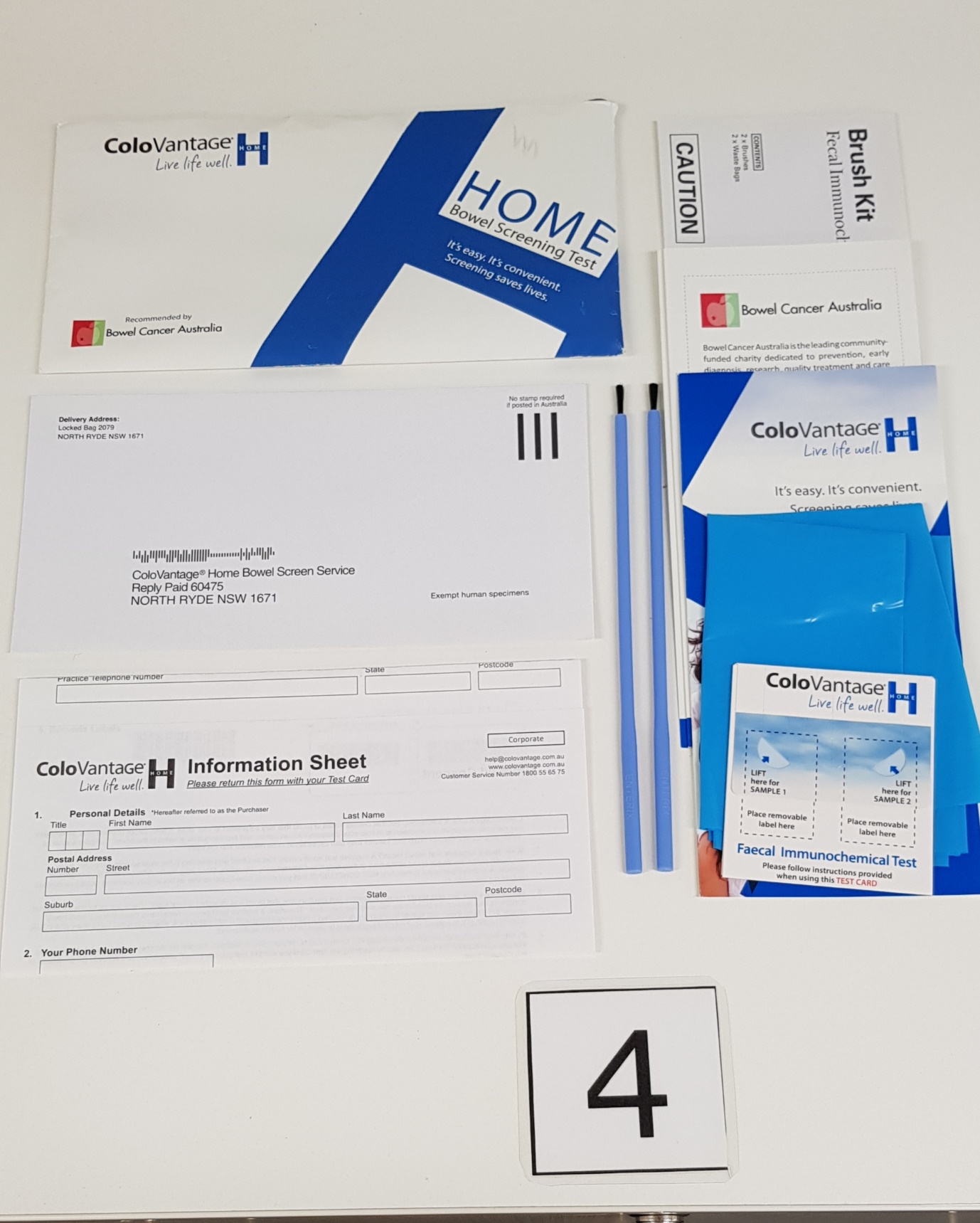 Laboquick (FIT) (Koroglu Medikal)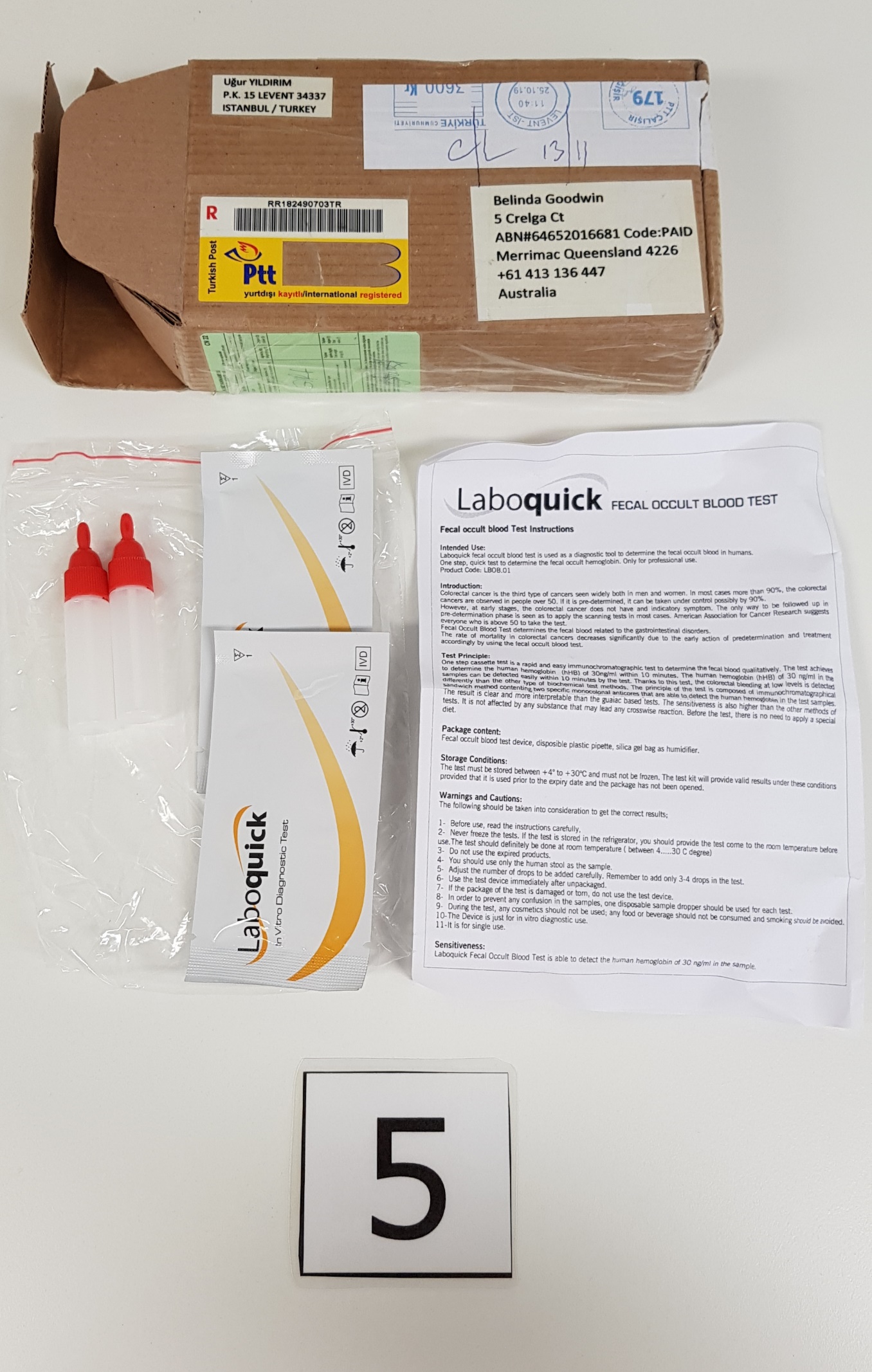 Bowelscan gFOBT (Helena Laboratories)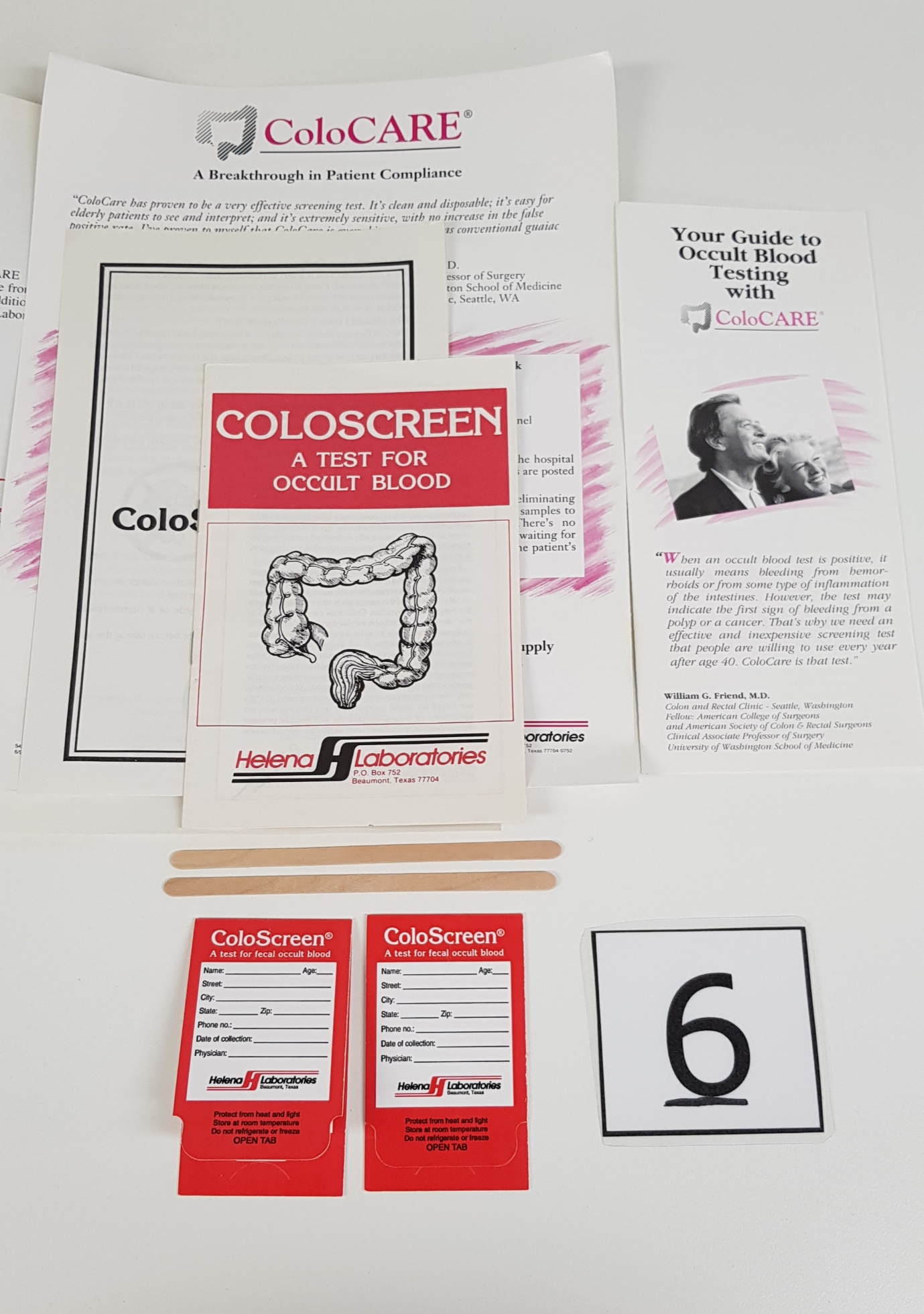 ColoScreen iFOBT (Helena Laboratories)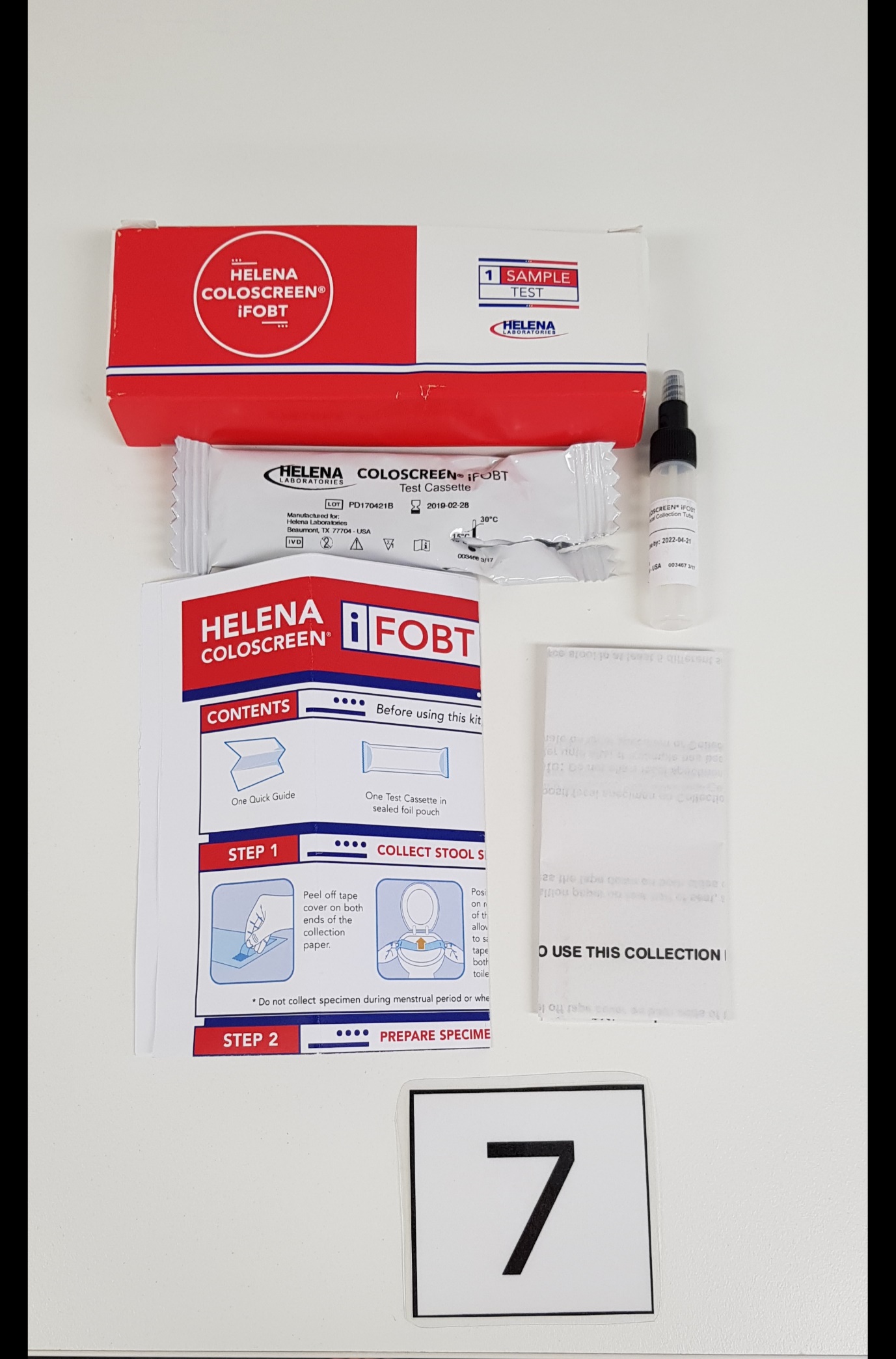 Hemtube (FIT) Previous NBCSP kit (Fujirebio Inc.)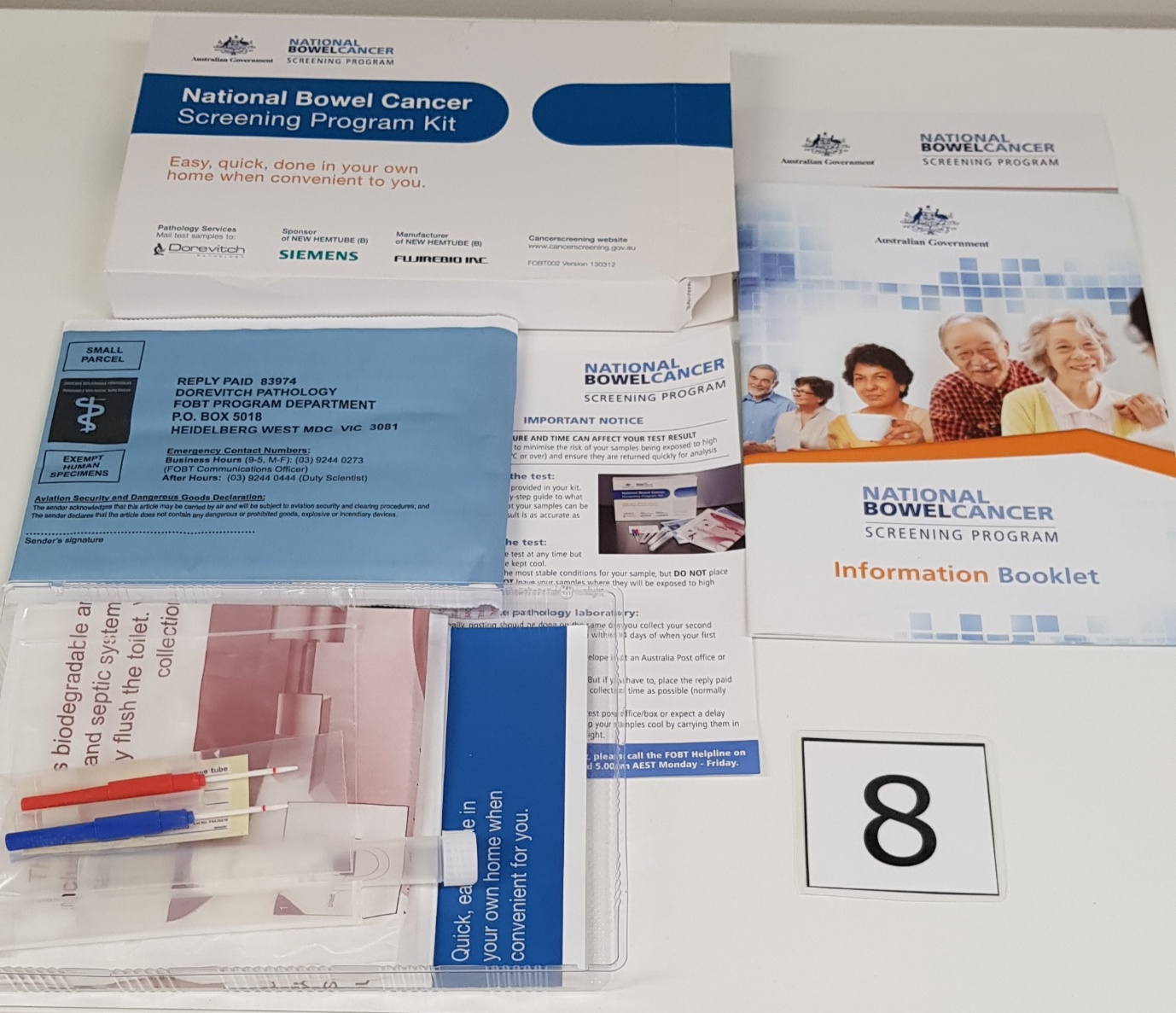 ColoScreen (gFOBT) (Helena Laboratories)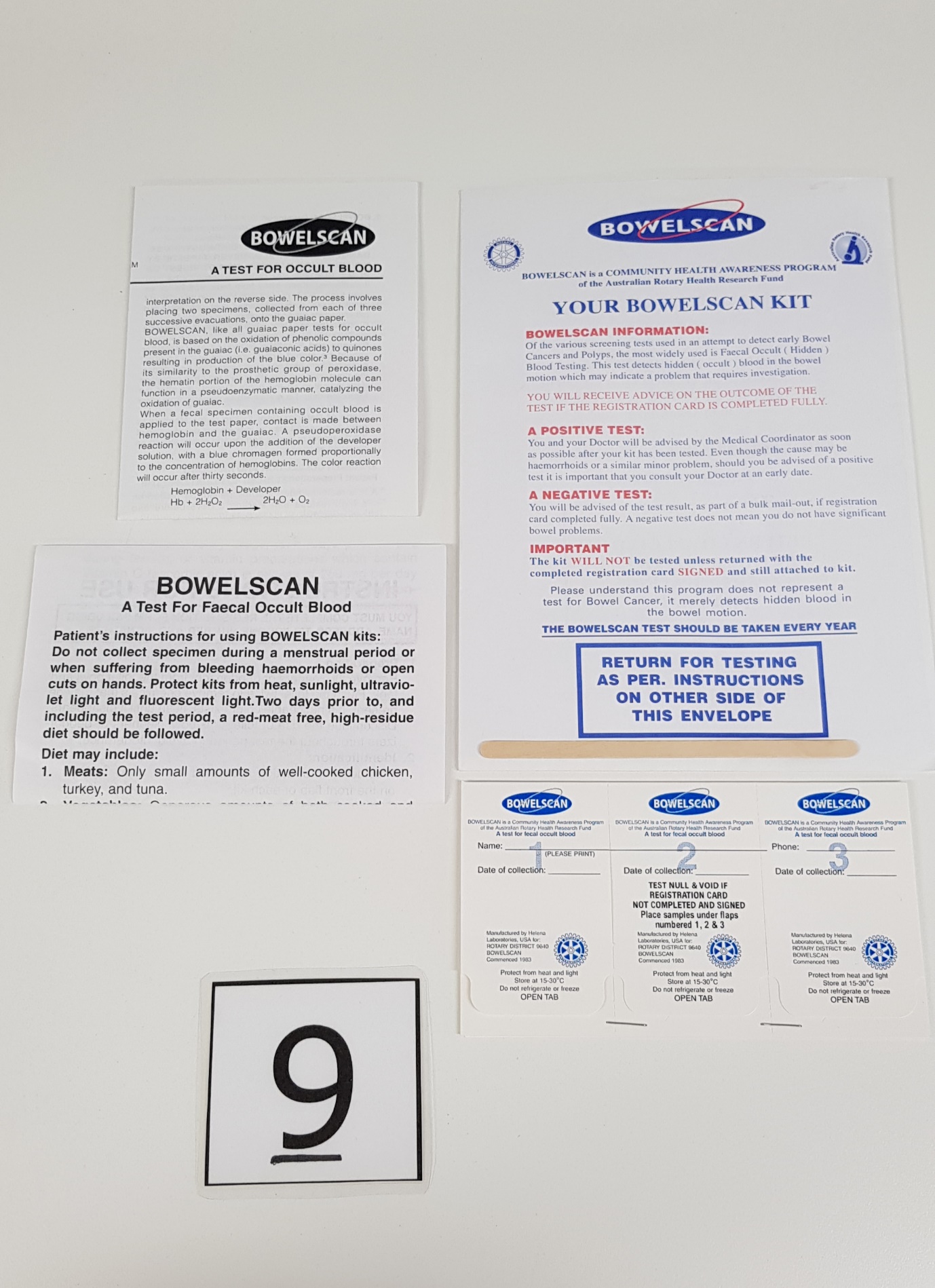 #Kit(distributor and/or manufacturer) Sourced Self-Test vs Lab Number of samples Collection tool type  Specimen container typeCollection sheet included (Y//N)1OC Sensor (FIT)Current NBCSP kit (Eiken Chemical)Sample kit provided by NBCSP  Lab2 Plastic stick with grooves Tube  Y2Second generation FIT(Pinnacle Biolab)Purchased online through pharmaceutical distributor  Self-Test 2 Plastic stick with groovesCassette Y3Prima Home Test (FIT)(Prima Labs) Purchased online through pharmaceutical distributor Self-Test  3Plastic stick with grooves Cassette Y4Colovantage (FIT)(Clinical Genomic)Sample kit provided by manufacturer  Lab 2Brush Cardboard  N5Laboquick (FIT)(Koroglu Medikal) Purchased online through pharmaceutical distributor Self-Test  2Plastic stick with grooves CassetteN 6Bowelscan gFOBT(Helena Laboratories)Sample kit provided by distributer  Lab2 Wooden Spatula  CardboardN 7ColoScreen iFOBT(Helena Laboratories)Purchased online through pharmaceutical distributor Self-Test 1 Plastic stick with grooves  Cassette Y8Hemtube (FIT)Previous NBCSP kit(Fujirebio Inc.)Unused kit donated by NBCSP recipient Lab  2Plastic Stick (no grooves)Tube  Y9ColoScreen (gFOBT)(Helena Laboratories)Sample kit provided by manufacturer  Lab 3 Wooden SpatulaCardboard N 